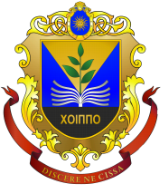 МІНІСТЕРСТВО ОСВІТИ І НАУКИ УКРАЇНИХМЕЛЬНИЦЬКА ОБЛАСНА РАДАХМЕЛЬНИЦЬКИЙ ОБЛАСНИЙ ІНСТИТУТПІСЛЯДИПЛОМНОЇ ПЕДАГОГІЧНОЇ ОСВІТИвул. Озерна, 14, м.Хмельницький,29000,тел./факс (0382) 77-63-20, E-mail: hmoippo@i.ua, код ЄДРПОУ 0213980229.05.2019  № 501                                                                                                  Начальникам відділів (управлінь)                                                                                                       освіти міських рад, об’єднаних                                                                                                        територіальних громад та                                                                                                        районних                                                                                                        держадміністрацій;                                                                                                      Завідуючим районними                                                                                                       (міськими) методичними                                                                                                       кабінетами;                                                                                                      Директорам закладів освіти                                                                                                      обласного підпорядкуванняПросимо довести до відома вчителів німецької мови інформацію про можливість проходження двотижневих курсів Гете-інституту  на базі ХОІППО з 01.07. по 12.07.2019 з подальшою здачею іспиту на рівень володіння мовою B1 (безкоштовно). Реєструватись за посиланням: https://www.goethe.de/ins/ua/de/spr/unt/vdl.cfm?fuseaction=events.detail&event_id=21557772 При виникненні запитань – 067 717 78 94, Луценко Л.П.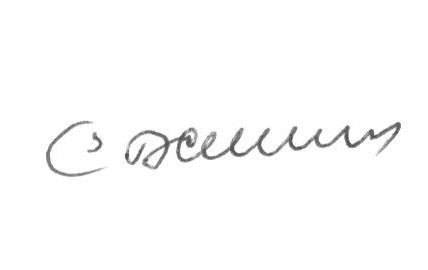 Ректор                                                                В.Берека.Л.Луценко 067 717 78 94